年　　　月　　　日発電設備の電力系統連系に係る覚書に関する変更届書四国電力送配電株式会社　御中発電設備の運転等に関して貴社との間で締結した発電設備の電力系統連系に係る覚書について、以下のとおり変更いたしたく存じますので、ご承認くださいますようお願いいたします。【お客さま記入欄】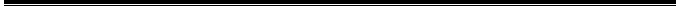 【四国電力送配電記入欄】２０２０年　４月　１５日発電設備の電力系統連系に係る覚書に関する変更届書四国電力送配電株式会社　御中発電設備の運転等に関して貴社との間で締結した「発電設備の電力系統連系に係る覚書」について、以下のとおり変更いたしたく存じますので、ご承認くださいますようお願いいたします。【お客さま記入欄】【四国電力送配電記入欄】申込者申込者氏　名申込者申込者住　所〒　　　　　　　　　　　　　　　　　　　　℡  　  　－　　　　－〒　　　　　　　　　　　　　　　　　　　　℡  　  　－　　　　－〒　　　　　　　　　　　　　　　　　　　　℡  　  　－　　　　－発電設備発電設備発電所名発電設備発電設備設置場所住所〒　　　　　　　　　　　　　　　　　　　　℡  　  　－　　　　－〒　　　　　　　　　　　　　　　　　　　　℡  　  　－　　　　－〒　　　　　　　　　　　　　　　　　　　　℡  　  　－　　　　－発電設備発電設備発電出力ｋＷｋＷｋＷ変更内容項　目項　目項　目変更前変更後変更内容変　更　理　由変　更　理　由変　更　理　由変　更　希　望　日変　更　希　望　日変　更　希　望　日年　　　　月　　　　日年　　　　月　　　　日年　　　　月　　　　日そ　の　他そ　の　他そ　の　他管理番号受付年月日　　　年　　　 月　 　　日ｼｽﾃﾑ変更実施日年　　　 月　 　　日申込者申込者氏　名〇〇〇〇株式会社代表取締役　〇〇　〇〇〇〇〇〇株式会社代表取締役　〇〇　〇〇〇〇〇〇株式会社代表取締役　〇〇　〇〇申込者申込者住　所〒 ＸＸＸ－ＸＸＸＸ　　　　　　　　　　   ℡  ＸＸＸ－ＸＸＸＸ－ＸＸＸＸ〇〇県〇〇市〇〇町〇－〇－〇〒 ＸＸＸ－ＸＸＸＸ　　　　　　　　　　   ℡  ＸＸＸ－ＸＸＸＸ－ＸＸＸＸ〇〇県〇〇市〇〇町〇－〇－〇〒 ＸＸＸ－ＸＸＸＸ　　　　　　　　　　   ℡  ＸＸＸ－ＸＸＸＸ－ＸＸＸＸ〇〇県〇〇市〇〇町〇－〇－〇発電設備発電設備発電所名〇〇〇〇発電所〇〇〇〇発電所〇〇〇〇発電所発電設備発電設備設置場所住所〒 ＸＸＸ－ＸＸＸＸ　　　　　　　　　　   ℡  ＸＸＸ－ＸＸＸＸ－ＸＸＸＸ〇〇県〇〇市〇〇町〇－〇－〇〒 ＸＸＸ－ＸＸＸＸ　　　　　　　　　　   ℡  ＸＸＸ－ＸＸＸＸ－ＸＸＸＸ〇〇県〇〇市〇〇町〇－〇－〇〒 ＸＸＸ－ＸＸＸＸ　　　　　　　　　　   ℡  ＸＸＸ－ＸＸＸＸ－ＸＸＸＸ〇〇県〇〇市〇〇町〇－〇－〇発電設備発電設備発電出力ＸＸＸ．ＸＸＸ　ｋＷＸＸＸ．ＸＸＸ　ｋＷＸＸＸ．ＸＸＸ　ｋＷ変更内容項　目項　目項　目変更前変更後変更内容別紙２　ＵＦＲ整定値別紙３　ＵＦＲ整定値別紙２　ＵＦＲ整定値別紙３　ＵＦＲ整定値別紙２　ＵＦＲ整定値別紙３　ＵＦＲ整定値周 波 数：　　５７．０Ｈｚ動作時限：　　　０．５Ｓ(周波数)　　　５７．０Ｈｚ(時　限)　　　　０．５Ｓ周 波 数：　　５７．０Ｈｚ動作時限：　　　２．０Ｓ(周波数)　　　５７．０Ｈｚ(時　限)　　　　２．０Ｓ変　更　理　由変　更　理　由変　更　理　由「電力レジリエンス等に関する小委員会」において、ＵＦＲの標準整定値が定められたため「電力レジリエンス等に関する小委員会」において、ＵＦＲの標準整定値が定められたため「電力レジリエンス等に関する小委員会」において、ＵＦＲの標準整定値が定められたため変　更　希　望　日変　更　希　望　日変　更　希　望　日２０２０年　５月　１５日２０２０年　５月　１５日２０２０年　５月　１５日そ　の　他そ　の　他そ　の　他管理番号受付年月日　　　年　　　 月　 　　日ｼｽﾃﾑ変更実施日年　　　 月　 　　日